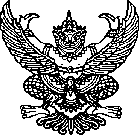 ประกาศเทศบาลตำบลพอกน้อยเรื่อง  การยื่นแบบแสดงรายการเพื่อเสียภาษี ประจำปี พ.ศ. ๒๕64---------------------------	ด้วยพระราชบัญญัติรายได้เทศบาล พ.ศ. ๒๔๙๗  แก้ไขเพิ่มเติมถึง (ฉบับที่ ๓) พ.ศ. ๒๕๓๕ กำหนดให้เทศบาลมีหน้าที่จัดเก็บภาษีและค่าธรรมเนียมต่าง ๆ เป็นรายได้ของเทศบาล อาทิ ภาษีโรงเรือนและที่ดิน ภาษีป้าย ภาษีบำรุงท้องที่ และค่าธรรมเนียมต่าง ๆ ตลอดจนรายได้อื่นตามกฎหมายกำหนด 	  ดังนั้น เพื่อให้การจัดเก็บรายได้ของเทศบาลเป็นไปด้วยความเรียบร้อย ถูกต้อง ครบถ้วน เหมาะสม และเป็นธรรม อาศัยอำนาจตามความในมาตรา ๔๘ เตรส แห่งพระราชบัญญัติเทศบาล พ.ศ. ๒๔๙๖ แก้ไขเพิ่มเติมถึง (ฉบับที่ ๑๓) พ.ศ. ๒๕๕๒ จึงประกาศให้ผู้มีหน้าที่เสียภาษีและค่าธรรมเนียมต่าง ๆ ไปยื่นแบบแสดงรายการตามกำหนด ดังต่อไปนี้ภาษีป้าย                            ตั้งแต่วันที่  ๑ มกราคม  ๒๕64ถึงวันที่  ๓๑  มีนาคม๒๕64ภาษีที่ดินและสิ่งปลูกสร้าง        ตั้งแต่วันที่  ๑ มกราคม  ๒๕64ถึงวันที่  ๓๐เมษายน๒๕643. ค่าธรรมเนียมต่าง ๆ     ยื่นคำร้องและชำระเงินก่อนหมดอายุภายใน  ๓๐  วันชำระภายในวันที่  31 มกราคม  ๒564ให้ผู้มีหน้าที่เสียภาษีและค่าธรรมเนียมต่าง ๆ ไปรับแบบแสดงรายการและชำระเงินต่อพนักงานเจ้าหน้าที่ ในวันและเวลาราชการ ตามกำหนดระยะเวลาดังกล่าว หากสงสัยโปรดติดต่องานจัดเก็บและพัฒนารายได้ กองกลังเทศบาลตำบลพอกน้อย โทรศัพท์ 042-707563 หรือ ๐๘๑-๗๓๙๕๓๖๒หากหลีกเลี่ยงหรือไม่ชำระเงินจะต้องได้รับโทษหรือเสียเงินเพิ่มตามกฎหมายกำหนด	จึงประกาศให้ทราบโดยทั่วกัน			ประกาศ  ณ  วันที่  2  เดือน มกราคม พ.ศ.  ๒๕64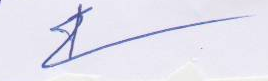 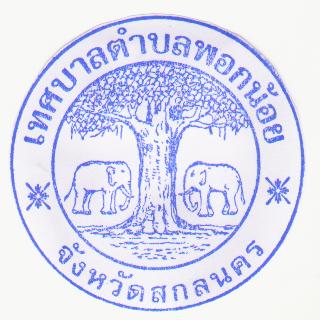 					(นายประจักษ์  ทองวงษา) 				        นายกเทศมนตรีตำบลพอกน้อย